Allegato A 	IstanzaAl Comune di PalermoArea delle Politiche Socio-Sanitariesettoreservizisociossistenziali@cert.comune.palermo.ite p.c. progettazionesociale@comune.palermo.itLa/Il sottoscritta/o  	nata/o il	a  	residente in	alla via _ 	in qualità di legale rappresentante  	dell’operatore economico  	con sede in	alla via  	iscritto	alla	C.C.I.A.A.	di	___________________ per	attività	di _______________________________________________________________________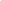 codice fiscale	Partita IVA  	Tel.	fax	P.E.C.  	CHIEDEdi partecipare alla procedura per la concessione dell’immobile sito in Via Messina Marine n° 600 “Baia dei Corsari”, identificato al NCT fg. 95 partt. 503, 515, NCEU fg. 95 partt. 616AUTORIZZAl’invio delle comunicazioni inerenti al presente procedimento al seguente indirizzo p.e.c./email__________________________________________________________________	ai sensi e per gli effetti del D.lgs. n. 196/2003, la raccolta dei dati personali che saranno trattati con e senza l’ausilio di strumenti elettronici per l’espletamento delle attività relative al presente procedimento ed alla connessa procedura.Consapevole delle sanzioni penali richiamate dall'art. 76 del D.P.R. n. 445 del 28 dicembre 2000 in caso di dichiarazioni mendaci, e della decadenza dei benefici eventualmente conseguenti al provvedimento emanato sulla base di dichiarazioni non veritiere, di cui all'art. 75 del DPR n. 445 del 28 dicembre 2000, ai sensi e per gli effetti dell'art. 47 del citato DPR n. 445 del 2000, sotto la propria responsabilitàDICHIARAdi essere in possesso dei requisiti di ordine generale e speciale previsti dall’Avviso.di non trovarsi in situazioni di incompatibilità né in condizioni di conflitto di interessi, anche in via potenziale, rispetto all’oggetto e al contenuto del presente avviso;di essere in possesso dei requisiti soggettivi di legittimazione a partecipare in quanto: Organizzazione di volontariato iscritta al R.U.N.T.S. con provvedimento n. ________________ del________________ tutt’ora in corso di validità; Associazione di promozione sociale iscritta al R.U.N.T.S. con provvedimento n. ________________ del________________ tutt’ora in corso di validità; Fondazione del Terzo Settore iscritta al R.U.N.T.S. con provvedimento n. ________ del_______________ tutt’ora in corso di validità; Organizzazione di volontariato già iscritta al registro del volontariato della Regione Siciliana con provvedimento n. ______________ del______________ tutt’ora in corso di validità e in corso di iscrizione al R.U.N.T.S.; Associazione di promozione sociale iscritta al registro delle associazioni di promozione sociale della Regione Siciliana con provvedimento n. ________ del___________ tutt’ora in corso di validità e in corso di iscrizione al R.U.N.T.S.; Fondazione del Terzo Settore iscritta all'anagrafe delle ONLUS dell'Agenzia delle Entrate con provvedimento n. _____________ del_______________ tutt’ora in corso di validitàSi allegano alla presente Domanda i seguenti documenti: Allegato B) – Formulario proposta progettuale Allegato C)  - Curriculum esperienzeAllegato D) - Dichiarazioni possesso requisiti Luogo e data __________________________		Firma__________________________________Si allega copia fotostatica del documento di riconoscimento del sottoscrittore, in corso di validità.Domanda di Partecipazione in composizione plurisoggettivaAl Comune di PalermoArea delle Politiche Socio-Sanitariesettoreservizisociossistenziali@cert.comune.palermo.ite p.c. progettazionesociale@comune.palermo.it1)La/Il sottoscritta/o  	nata/o il	a  	residente in	alla via _ 	in qualità di legale rappresentante  	dell’operatore economico  	con sede in	alla via  	iscritto	alla	C.C.I.A.A.	di	 		per	attività	di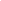 codice fiscale	Partita IVA  	Tel.	fax	P.E.C.  	2)La/Il sottoscritta/o  	nata/o il	a  	residente in	alla via _ 	in qualità di legale rappresentante  	dell’operatore economico  	con sede in	alla via  	iscritto	alla	C.C.I.A.A.	di	 		per	attività	di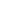 codice fiscale	Partita IVA  	Tel.	fax	P.E.C.  	3)La/Il sottoscritta/o  	nata/o il	a  	residente in	alla via _ 	in qualità di legale rappresentante  	dell’operatore economico  	con sede in	alla via  	iscritto	alla	C.C.I.A.A.	di	 		per	attività	di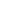 codice fiscale	Partita IVA  	Tel.	fax	P.E.C.  	     CHIEDONO di partecipare alla procedura per la concessione dell’immobile sito in Via Messina Marine n° 600 “Baia dei Corsari”, identificato al NCT fg. 95 partt. 503, 515, NCEU fg. 95 partt. 616               AUTORIZZANOl’invio delle comunicazioni inerenti al presente procedimento al seguente indirizzo P.E.C./	email_____________________________________________________________________	ai sensi e per gli effetti del D.lgs. n. 196/2003, la raccolta dei dati personali che saranno trattati con e senza l’ausilio di strumenti elettronici per l’espletamento delle attività relative al presente procedimento ed alla connessa procedura.         SI IMPEGNANOA) Come raggruppamento non ancora costituito:• a costituirsi in forma associativa entro i termini indicati nell’Avviso;• ad indicare quale futuro capofila della forma associativa il seguente EnteL'atto di costituzione della forma associativa verrà formalizzato mediante atto pubblico o scrittura privata autenticata e conterrà almeno i seguenti elementi:• mandato collettivo ad uno degli Enti, denominato “capofila”, che avrà la rappresentanza esclusiva nei confronti del Comune;• esplicita indicazione dell’Avviso per la quale si costituisce la forma associativa temporanea;• dichiarazione di impegno, da parte di tutti gli Enti che si associano, ad assumere i compiti previsti dal Progetto definitivo risultante dalla co-progettazione e quota di partecipazione;• responsabilità solidale degli Enti partecipanti alla forma associativa nei confronti delComune;• durata della forma associativa compatibile con gli obblighi indicati dall’Avviso.B) Come raggruppamento già costituito (si allega l’Atto costitutivo) – la/il cui rappresentante legale è:nome e cognome   	nata/o il	a  	residente in	alla via _ 	in qualità di (legale rappresentante, altro soggetto con potere di firma*) dell’Ente ____________________________________________________________ avente sede legale in via/piazza______________________________________________Comune____________ CAP____________  Partita I.V.A. /codice fiscaletelefono __________________P.E.C.________________________Consapevoli delle sanzioni penali richiamate dall'art. 76 del D.P.R. n. 445 del 28 dicembre 2000 in caso di dichiarazioni mendaci, e della decadenza dei benefici eventualmente conseguenti al provvedimento emanato sulla base di dichiarazioni non veritiere, di cui all'art. 75 del DPR n. 445 del 28 dicembre 2000, ai sensi e per gli effetti dell'art. 47 del citato DPR n. 445 del 2000, sotto la propria responsabilitàDICHIARANOdi essere in possesso dei requisiti di ordine generale e speciale previsti dall’Avviso.di non trovarsi in situazioni di incompatibilità né in condizioni di conflitto di interessi, anche in via potenziale, rispetto all’oggetto e al contenuto del presente avviso.di essere in possesso dei requisiti soggettivi di legittimazione a partecipare in quanto: Organizzazione di volontariato iscritta al R.U.N.T.S. con provvedimento n. ________________ del________________ tutt’ora in corso di validità; Associazione di promozione sociale iscritta al R.U.N.T.S. con provvedimento n. ________________ del________________ tutt’ora in corso di validità; Fondazione del Terzo Settore iscritta al R.U.N.T.S. con provvedimento n. ________ del_______________ tutt’ora in corso di validità; Organizzazione di volontariato già iscritta al registro del volontariato della Regione Siciliana con provvedimento n. ______________ del______________ tutt’ora in corso di validità e in corso di iscrizione al R.U.N.T.S.; Associazione di promozione sociale iscritta al registro delle associazioni di promozione sociale della Regione Siciliana con provvedimento n. ________ del___________ tutt’ora in corso di validità e in corso di iscrizione al R.U.N.T.S.; Fondazione del Terzo Settore iscritta all'anagrafe delle ONLUS dell'Agenzia delle Entrate con provvedimento n. _____________ del_______________ tutt’ora in corso di validitàSi allegano alla presente Domanda i seguenti documenti: Allegato B) – Formulario proposta progettuale Allegato C)  - Curriculum esperienzeAllegato D) - Dichiarazioni possesso requisiti Luogo e data ____________________________Firma___________________________	Si allega copia fotostatica dei documenti di riconoscimento delle/dei sottoscrittori, in corso di validità.